ЧЕРКАСЬКА ОБЛАСНА РАДАГОЛОВАР О З П О Р Я Д Ж Е Н Н Я01.12.2023                                                                                            № 347-рПро нагородження Почесноюграмотою Черкаської обласної радиВідповідно до статті 55 Закону України "Про місцеве самоврядування
в Україні", рішення обласної ради від 25.03.2016 № 4-32/VІІ "Про Почесну грамоту Черкаської обласної ради" (зі змінами):1. Нагородити Почесною грамотою Черкаської обласної ради:за вагомий особистий внесок у розвиток фізичної культури й спорту Черкащини та популяризацію України на міжнародній арені:2. Контроль за виконанням розпорядження покласти на керуючого справами виконавчого апарату обласної ради ГОРНУ Н. В. і відділ організаційного забезпечення ради та взаємодії з депутатами виконавчого апарату обласної ради.Голова									А. ПІДГОРНИЙАГАФОНЦЕВА Артема Сергійовича–спортсмена – чемпіона світу, вихованця Черкаського спортивного клубу "GRIZZLY MMA";ВОВЧЕНКА Дмитра Вікторовича–спортсмена – чемпіона світу, вихованця Черкаського спортивного клубу "GRIZZLY MMA";ВОРОБЙОВА Микиту Дмитровича–спортсмена – чемпіона світу, вихованця Черкаського спортивного клубу "GRIZZLY MMA";ЗІЛІНСЬКОГО Олександра Володимировича–тренера Черкаського спортивного клубу "GRIZZLY MMA";КАЗАННІКА Павла Івановича–спортсмена – чемпіона світу, вихованця Черкаського спортивного клубу "GRIZZLY MMA";ЛАВРЕГУ Івана Сергійовича–спортсмена – призера чемпіонату світу, вихованця Черкаського спортивного клубу "GRIZZLY MMA";НЕЧИПОРЕНКО Аліну Євгеніївну–спортсменку – чемпіонку чемпіонату світу, вихованку Черкаського спортивного клубу "GRIZZLY MMA";ФУРСУ Артема Олександровича–спортсмена – призера чемпіонату світу, вихованця Черкаського спортивного клубу "GRIZZLY MMA".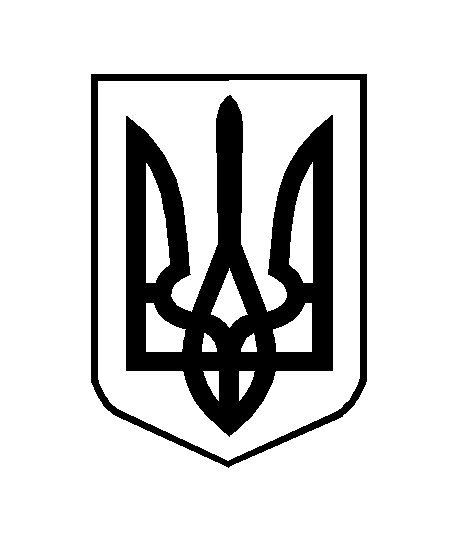 